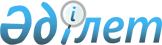 О внесении изменения в постановление Правительства Республики Казахстан от 4 мая 2014 года № 447 "О распределении средств по базовому финансированию субъектов научной и (или) научно-технической деятельности"Постановление Правительства Республики Казахстан от 21 июля 2014 года № 805

      Правительство Республики Казахстан ПОСТАНОВЛЯЕТ:



      1. Внести в постановление Правительства Республики Казахстан от 4 мая 2014 года № 447 «О распределении средств по базовому финансированию субъектов научной и (или) научно-технической деятельности» следующее изменение:



      приложение к указанному постановлению изложить в новой редакции согласно приложению к настоящему постановлению.



      2. Настоящее постановление вводится в действие со дня его подписания.      Премьер-Министр

      Республики Казахстан                       К. Масимов

Приложение        

к постановлению Правительства

Республики Казахстан    

от 21 июля 2014 года № 805Приложение         

к постановлению Правительства

Республики Казахстан    

от 4 мая 2014 года № 447   Распределение средств по базовому финансированию субъектов

научной и (или) научно-технической деятельноститыс. тенге
					© 2012. РГП на ПХВ «Институт законодательства и правовой информации Республики Казахстан» Министерства юстиции Республики Казахстан
				№

п/пНаименование администратора бюджетной программы2014 год1Министерство образования и науки Республики Казахстан2 525 1702Министерство сельского хозяйства Республики Казахстан990 3983Министерство обороны Республики Казахстан55 2974Министерство индустрии и новых технологий Республики Казахстан632 4455Министерство культуры Республики Казахстан43 8516Министерство здравоохранения Республики Казахстан572 1507Министерство труда и социальной защиты населения Республики Казахстан42 9158Министерство по чрезвычайным ситуациям Республики Казахстан14 0929Министерство транспорта и коммуникаций Республики Казахстан28 03610Национальное космическое агентство Республики Казахстан384 31511Министерство регионального развития Республики Казахстан74 60012Агентство Республики Казахстан по защите прав потребителей44 873